МУГУНСКОЕ СЕЛЬСКОЕ ПОСЕЛЕНИЕПеречень проектов народных инициатив в 2019 годуПеречень проектов народных инициатив в 2019 годуПеречень проектов народных инициатив в 2019 годуПеречень проектов народных инициатив в 2019 годуПеречень проектов народных инициатив в 2019 годуПеречень проектов народных инициатив в 2019 годуПеречень проектов народных инициатив в 2019 годуПеречень проектов народных инициатив в 2019 годуПеречень проектов народных инициатив в 2019 году№ п/пНаименование объекта и мероприятияСрок реализацииОбъем финансирования всего, рублейВ том числе из:В том числе из:Наименование пункта статьи ФЗ от 06.10.2003 г. № 131-ФЗ «Об общих принципах организации местного самоуправления в Российской Федерации»Фото ДОФото ПОСЛЕ№ п/пНаименование объекта и мероприятияСрок реализацииОбъем финансирования всего, рублейобластного бюджета, рублейместного бюджета, рублейНаименование пункта статьи ФЗ от 06.10.2003 г. № 131-ФЗ «Об общих принципах организации местного самоуправления в Российской Федерации»Фото ДОФото ПОСЛЕ1234567891Приобретение оборудования для водонапорной башни по адресу: д. Александровка ул. Победы (глубинный насос, краны, кабель, автоматы, электрогенератор и др.)до 30 декабря 2019 года130000,00128699,761300,2414.1.4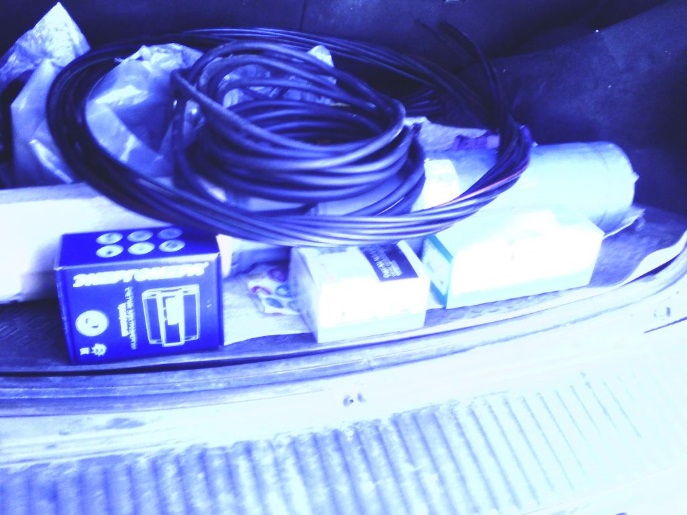 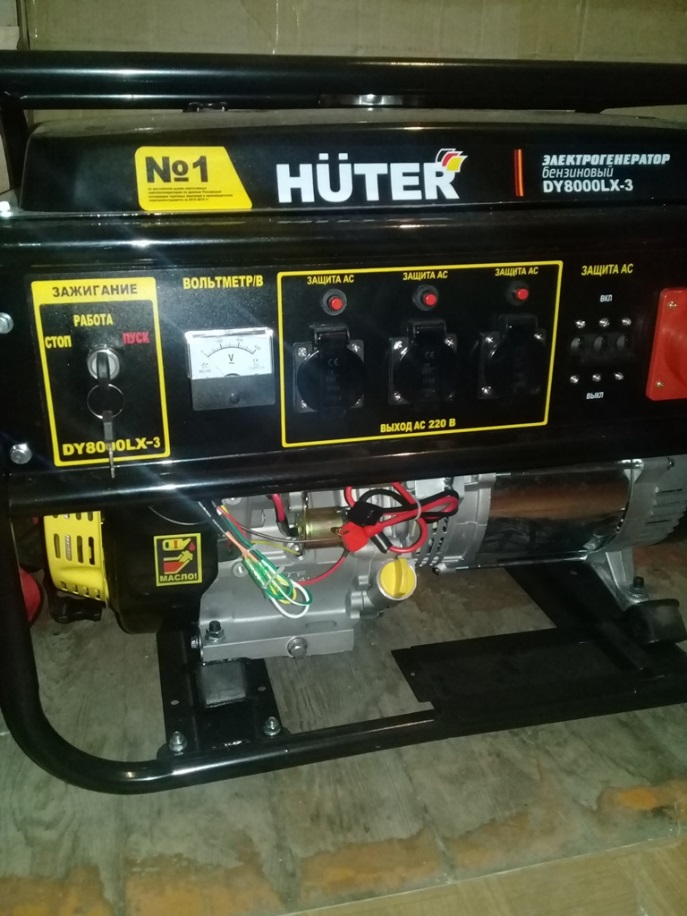 2Устройство минерализованных полос вокруг населенных пунктов Мугунского сельского поселениядо 30 декабря 2019 года54691,2354144,21547,0214.1.9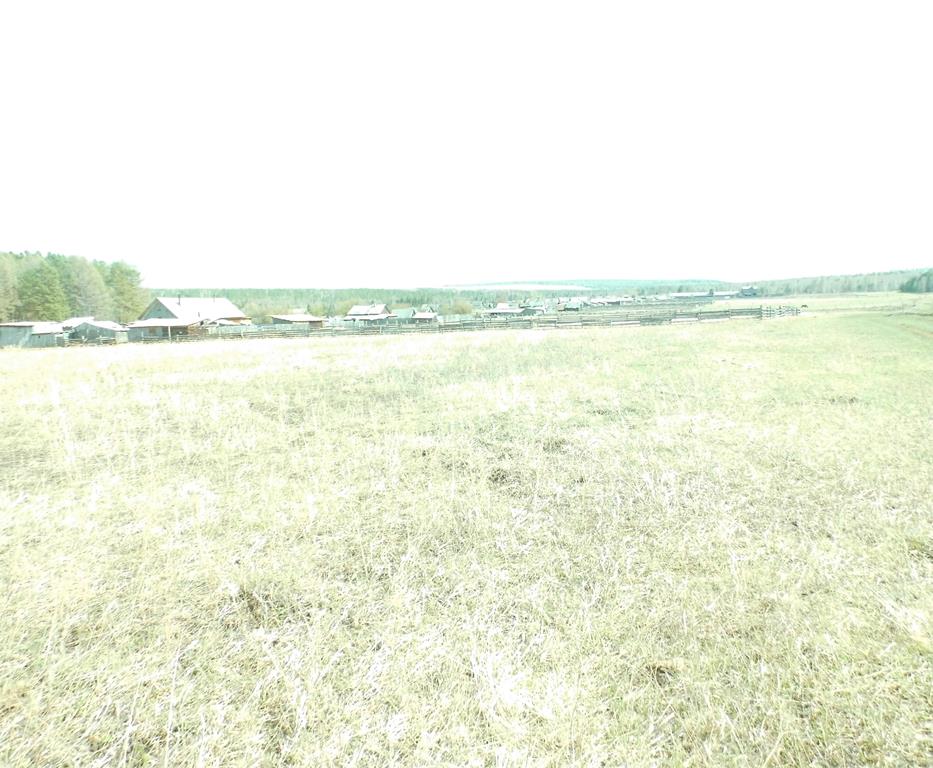 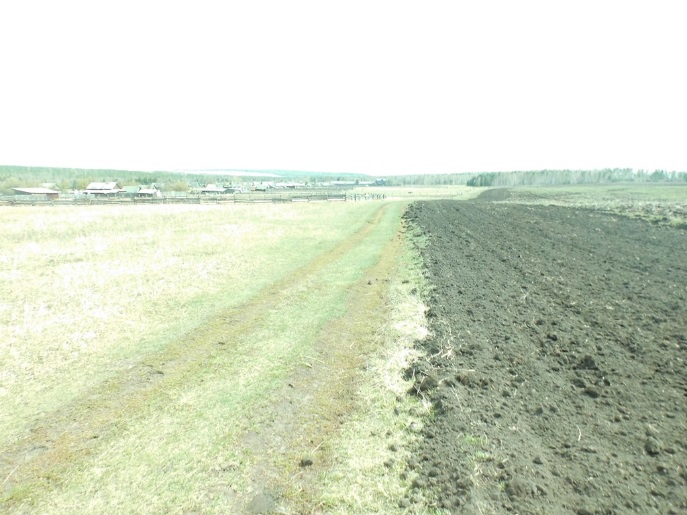 3Приобретение спортивного инвентаря для МКУК " КДЦ с. Мугун" (коньки, лыжи,мячи и т.д.)до 30 декабря 2019 года40160,7539759,07401,6814.1.12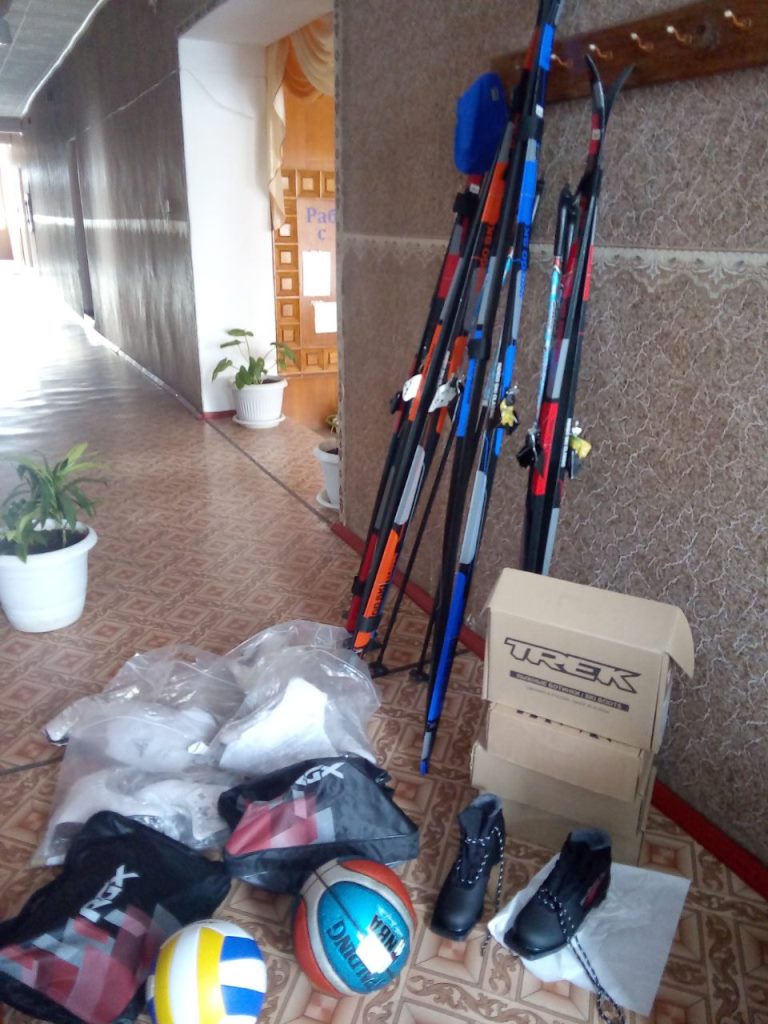 4Содержание автомобильной дороги по ул. Ленина с. Мугун от № дома 1 до № дома 33до 30 декабря 2019 года98987,0297996,96990,0614.1.5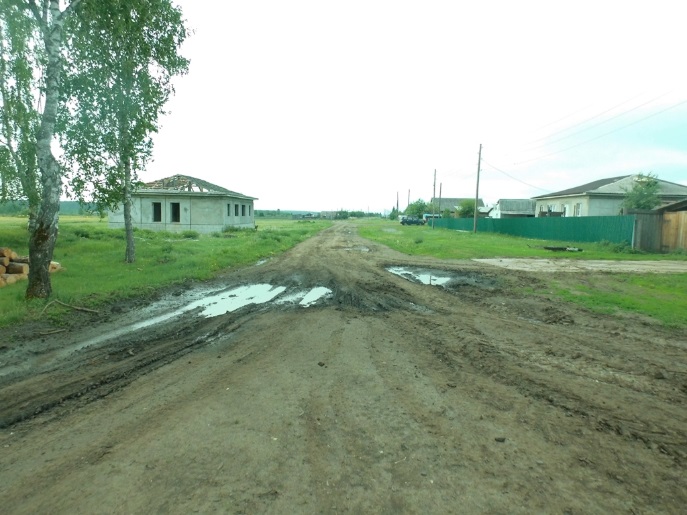 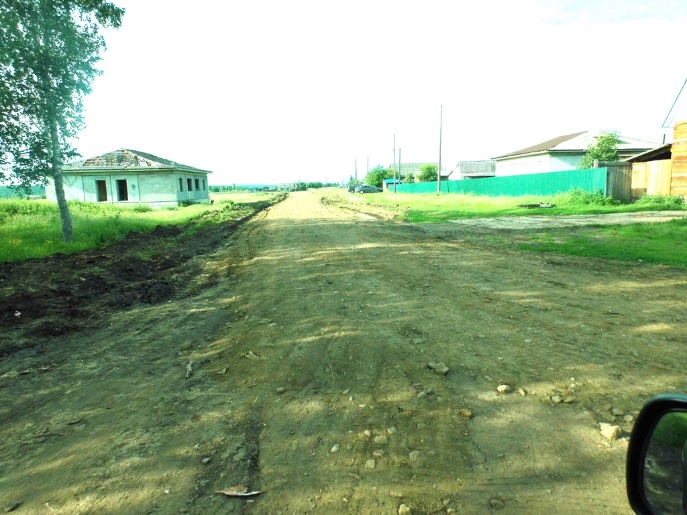 Итого:Итого:Итого:323839,00320600,003239,00